Astudiaethau Achos 4Anffurfio Organau Rhywiol Merched (FGM) (Uwchradd) Beth sy’n digwydd?Yn ôl UNICEF, mae mwy na 200 miliwn o ferched ledled y byd yn byw gyda chanlyniadau FGM.   Beth yw FGM?  Mae’n golygu torri i ffwrdd organau rhywiol merched yn rhannol neu’n gyfan gwbl am resymau nad sydd yn feddygol.    Mae’r arfer yn aml yn digwydd gan ddefnyddio offer sydd heb ei sterileiddio a heb anesthetig.  Mae’n gallu achosi poen enbyd a gwaedu.  Yn y tymor hir gall arwain at heintiau, a chymhlethdodau i’r fam a’i phlentyn wrth roi genedigaeth.  Mae’r weithred hefyd yn medru effeithio ar ferched yn seicolegol am flynyddoedd.  Nid yw FGM yn angenrheidiol a does dim manteision iechyd iddo.  Mae FGM yn digwydd mewn rhyw 30 o wledydd yn Affrica, y Dwyrain Canol ac Asia.  Mae ymfudo yn golygu bod yr arfer wedi lledu i Ewrop ac America. Mae’r rhan fwyaf o’r gwledydd lle mae FGM yn arfer wedi’i wneud yn anghyfreithlon.  Mae’r rhan fwyaf o ferched a dynion sydd yn gyfarwydd â’r arfer hefyd am iddo ddod i ben.  Pam, felly, mae’n dal i ddigwydd?  Mae’na wasgedd cymdeithasol gan deuluoedd ac arweinwyr cymunedol i ‘dorri’ merched er mwyn iddynt gael eu derbyn yn ‘lan’ ac yn barod i briodi.    Fodd bynnag, lle mae sefydliadau elusennol yn addysgu merched a’u hymbweru, mae hi’n bosibl ei ddileu.  *Sylwch fod cynnwys yr uned hon yn cynnwys gwybodaeth am driniaeth sydd yn greulon ac sydd yn medru peri pryder i rai pobl ifanc.  Gwnewch yn siŵr eich bod chi yn creu awyrgylch yn y dosbarth lle mae’r disgyblion yn teimlo’n ddiogel ac yn rhydd i siarad.  Mae cyngor gan Oxfam ar drafod materion sensitif yn yr ystafell ddosbarth yma: <https://www.oxfam.org.uk/education/resources/teaching-controversial-issues>   Gweithgaredd Rhagarweiniol:Beth yw FGM, a sut mae’n effeithio ar ferched - yn Wir neu’n Anwir?Cyn edrych ar yr astudiaethau achos, gallwch gyflwyno’r thema trwy wneud y cwis canlynol, sydd wedi’i seilio ar weithgaredd gan Action Aid.  Gallwch naill ai gopïo’r cardiau isod a gofyn i grwpiau bach edrych arnynt, neu wneud y gweithgaredd hwn gyda’r holl grŵp, yn galw mas pob gosodiad un wrth un.  Tasg y disgyblion yw penderfynu a ydy’r gosodiadau’n wir neu yn anwir.Nodiadau i’r Athro:Mae 1, 2, 3, 8 a 9 yn wir.Mae 4, 5, 6, 7, a 10 yn anwir:4. Mae merched mewn perygl o farw oherwydd colli gwaed neu oherwydd haint naill yn ystod neu ar ôl dioddef FGM.  5. Mae menywod sydd wedi dioddef FGM yn debygol o brofi anawsterau wrth roi genedigaeth.6. Nid oed dim byd crefyddol am FGM.  Mae’n arfer ‘traddodiadol’, yn deillio o arfer yn hytrach na chrefydd.7. Mae’na gosb o hyd at 14 blynedd o garchar i un rhywun sydd yn cael ei ddyfarnu’n eog o’r arfer.  Mae hi hefyd yn erbyn y gyfraith i fynd â merch mas o’r DU er mwyn cyflawni FGM.  10. Trwy godi’ch llais a dweud bod FGM yn annerbyniol, rydych yn ychwanegu at y pwysau rhyngwladol i ddod â’r arfer i ben.  Trafod:Ar ôl datgelu’r atebion, gallwch arwain trafodaeth gyda’r grŵp.   Ydy’r ffeithiau yn syndod iddynt?  Yn eu barn nhw, beth ellir ei wneud i atal FGM?Astudiaeth Achos 1: Breuddwyd Mamie (Sierra Leone)Edrychwch ar y fideo gan Plan International, lle mae Mamie yn dweud ei stori yn ei geiriau ei hun: https://youtu.be/QY6annOXZQM “Oherwydd imi gael fy ngeni yn ferch”, meddai Mamie, “ rwy wedi gorfod wynebu llawer o anawsterau ar hyd y ffordd – osgoi FGM, beichiogi yn fy arddegau, a chael addysg.”Mewn gwlad lle nad yw 73% o’r merched yn cwblhau addysg, roedd breuddwyd Mamie i ddod yn athrawes yn Sierra Leone yn ymddangos yn amhosibl – ond roedd hi’n benderfynol o lwyddo.  *Sylwch nad yw iaith y ffilm yn hawdd gan fod Mamie yn siarad yn ei geiriau ei hun. Trafod:Ar ôl gweld y ffilm, gofynnwch:Beth oedd agwedd Mamie tuag at addysg? Yn eich barn chi, pam oedd ei theulu am iddi ddioddef FGM?Fe wnaeth Mamie wrthod cael FGM.  Beth oedd sgil effeithiau’r penderfyniad hwn?  Stori 2: ‘Ymbweru Merch, Trawsnewid Cymuned’ – Kakenya Ntaiya 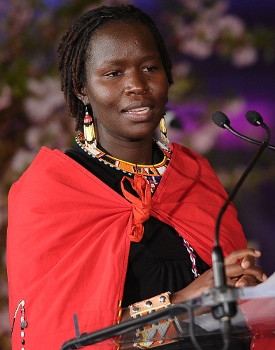 Edrych ar y sgwrs ‘Ymbweru Merch, Trawsnewid Cymuned’ gan Kakenya Ntaiya yma: https://www.youtube.com/watch?v=5nM21P8lJ2I, lle mae hi yn disgrifio sut wnaeth hi drawsnewid ei chymuned mewn ardal wledig o Kenya trwy sicrhau addysg i ferched.  (*Sylwch fod y sgwrs yn eithaf hir, ac efallai byddai’n syniad dangos dim ond darn ohono)Trafod:Mae Kakenya yn sôn am gymuned Masai draddodiadol.  Ar wahân i ddiffyg mynediad i addysg, pa broblemau eraill oedd y merched yn eu hwynebu?Beth wnaeth Kakenya i sicrhau bod y merched yn eu hysgol yn teimlo’n ddiogel ac yn iach?Wrth greu ysgol breswyl i ferched, roedd Kakenya yn mynd yn groes i rai o arferion a rhagfarnau traddodiadol ei phentref.  Pa grwpiau yr oedd rhaid iddi berswadio am werth a phwysigrwydd yr hyn roedd hi’n ei wneud?  Pam oedd hi’n bwysig iddi gael eu cefnogaeth?  Ymateb:Dychmygwch eich bod chi’n ferch yn ysgol Kakenya.  Ysgrifennwch erthygl neu flog am sut mae’r ysgol wedi newid eich bywyd.  Beth yw eich gobeithion a’ch breuddwydion am y dyfodol?Beth am greu arddangosfa neu ffilm fer am FGM sydd yn dangos maint y broblem, a beth ellir ei wneud amdano – gan gynnwys gweithredu gan lywodraeth y DU a chan Llywodraeth Cymru.  
GweithreduTrefnwch ddigwyddiad yn eich ysgol / cymuned i godi ymwybyddiaeth am FGM a’r niwed a wneir i ferched ledled y byd – rhai ohonynt ym Mhrydain.Ysgrifennwch lythyr at eich papur lleol neu gwnewch gyfweliad ar y radio i godi ymwybyddiaeth am y broblem a beth gall pobl ei wneud i’w hatal.Cynlluniwch ymgyrch i roi pwysau ar lywodraeth y DU / lywodraeth y Cynulliad i greu newid. Gallwch ysgrifennu at eich Aelod Seneddol neu’ch Aelod Cynulliad trwy ddefnyddio’r wefan ‘Write to Them’: www.writetothem.com/Ffynonellau:World Vision: ffeithiau am FGM: https://www.worldvision.org/child-protection-news-stories/female-genital-mutilation-fgm-facts Sefydliad Iechyd y Byd (WHO) – Ffeithiau allweddol am FGM: https://www.who.int/news-room/fact-sheets/detail/female-genital-mutilationLLywodraeth y DU – FGM: y Ffeithiau: https://www.gov.uk/government/publications/female-genital-mutilation-leafletAction Aid ( gan gynnwys rhai astudiaethau achos) https://www.actionaid.org.uk/about-us/what-we-do/violence-against-women-and-girls/female-genital-mutilation-what-is-fgmAdnoddau gan Action Aid ar FGM: https://www.actionaid.org.uk/school-resources/resource/female-genital-mutilation-fgm-teaching-resources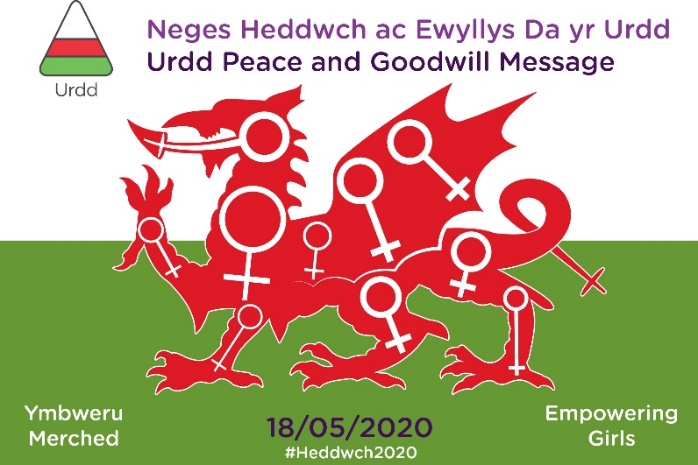 1. Mae FGM yn golygu torri organau rhywiol allanol merched yn fwriadol.2. Mewn llawer o wledydd mae menywod heb unrhyw hyfforddiant yn gwneud FGM, gan ddefnyddio cyllyll sydd heb eu sterileiddio neu gerrig sydd wedi’u miniogi a heb unrhyw anesthetig.  3. Prif ddioddefwyr FGM yw plant – yn arferol rhwng pedwar a deuddeg blwydd oed.  4. Mae gan FGM lawer o fanteision iechyd. 5. Mae rhaid i ferched gael FGM er mwyn rhoi genedigaeth.  6. Mae sail grefyddol i FGM. 7. Nid yw FGM yn drosedd yn y DU. 8. Mae FGM yn fath o gamdriniaeth. 9. Mae FGM yn groes i hawliau dynol.10. Dw i ddim yn gallu gwneud dim byd i atal FGM